EXERCICE N°1 :Extraits de la Déclaration des droits de l'homme et du citoyen, 26 août 1789.	Les représentants du peuple français, constitués en Assemblée Nationale, considérant que l'ignorance l'oubli ou le mépris des droits de l'Homme sont les seules causes des malheurs publics et de la corruption des gouvernements, ont résolu d'exposer, dans une Déclaration solennelle, les droits naturels, inaliénables et sacrés de l'Homme.- Article 1er. Les hommes naissent et demeurent libres et égaux en droits. Les distinctions sociales ne peuvent être fondées que sur l'utilité commune.- Article 2. Ces droits sont la liberté, la propriété, la sûreté, et la résistance à l'oppression.- Article 3. Le principe de toute souveraineté réside essentiellement dans la Nation.- Article 4.  La liberté consiste à faire tout ce qui ne nuit pas à autrui (aux autres).- Article 6. La loi est l'expression de la volonté générale. - Article 7. Nul homme ne peut être accusé, arrêté ni détenu que dans les cas déterminés par la loi.- Article 9. Tout homme est présumé innocent jusqu'à ce qu'il ait été déclaré coupable.- Article 10. Nul ne doit être inquiété pour ses opinions, même religieuses.- Article 11. La libre communication des pensées et des opinions est un des droits les plus précieux de l'Homme : tout citoyen peut donc parler, écrire, imprimer librement, sauf à répondre de l'abus de cette liberté dans les cas déterminés par la loi.1. Qui sont les auteurs de cette Déclaration et à quelle date l'ont-ils promulguée ? 2. Par quel mot peut-on remplacer le mot "Nation" ? (article 3)  3. Quelles sont les "distinctions sociales" mentionnées dans l'article 1 qui existaient en France avant la Révolution de 1789 ? Au nom de quel droit supprime-t-on ces distinctions ? 4. Quel article accorde la liberté d'expression ? 5. Expliquer l'article 4 en s'appuyant sur un ou plusieurs exemples de la vie quotidienne. EXERCICE N°2 : Quels sont les 5 symboles républicains qui sont issus de la Révolution française ? 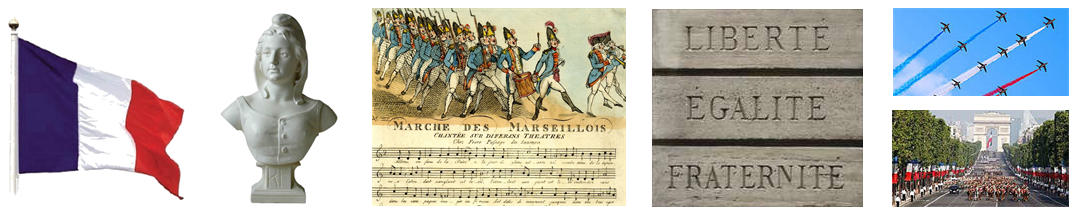 